ZÁZNAM   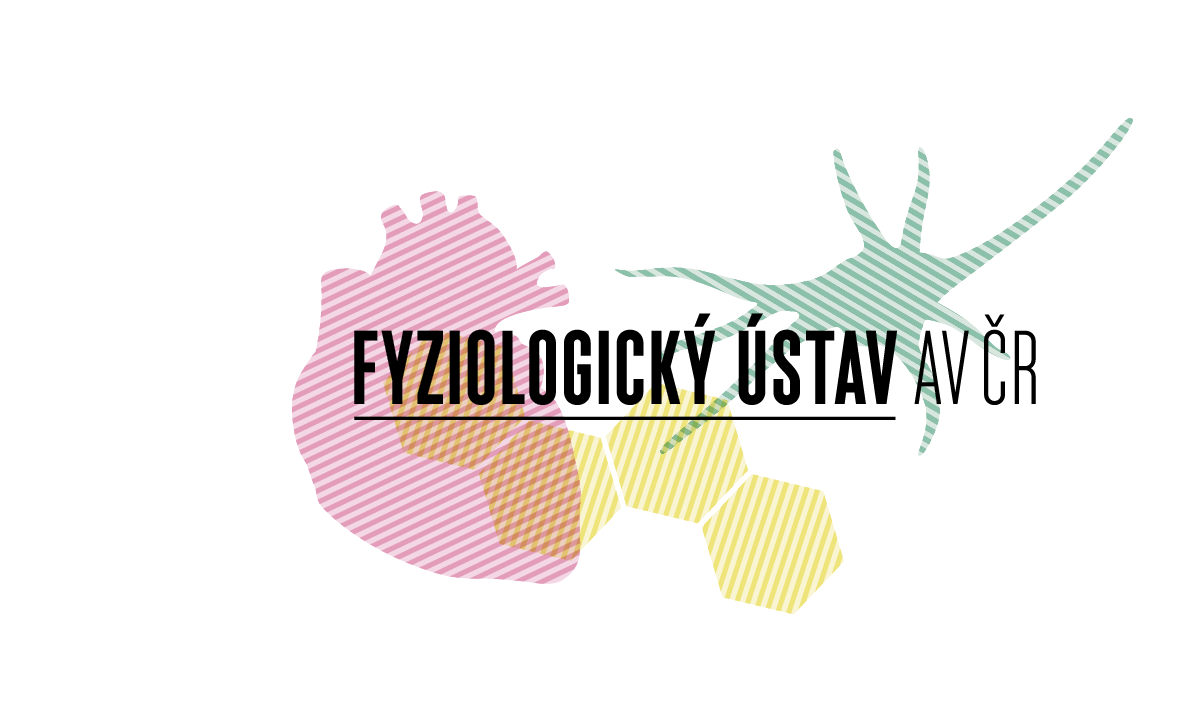 o zaškolení a zácviku podle Zákoníku práceZácvik pro obsluhu absolvoval dne: 	Jméno a příjmení, popř. titul  		pracovní zařazení, ústav / číslo oddělení:        				Kontaktní informace:     E-mailová adresa:	pevná linka: (+420) 	  			popř. mobil:  (+420) podpis školící osoby:				Zaškolovací - zácviková doba sestává z:□   vstupní instruktáž BOZP; 		□   instruktáž BOZP na pracovním místě;seznámení s technologiemi a pracovními postupy, stroji a technickými zařízeními:□   Leica SP8 AOBS WLL MP;     	□   Leica SP2 AOBS;   	 □   Leica SPE□   Optické projekční tomografy (OPT) a SPIM. □   CARV II/ Nikon Ti-E  □   Cellvizio DualBandII. Odborné teoretické a praktické přípravy pod stálým dohledem pověřeného zaměstnance.III. Samostatného výkonu pracovních činností pod občasným dohledem pověřeného zaměstnance, složení závěrečné kvalifikační zkoušky.Zaškolení - zácvik budou konány v:□   DaI - příz   □   D048 – příz	□   D050 – příz	popřípadě jinde.................................Provedením zaškolení - zácviku zaměstnavatel pověřuje p. .........................................................Na žádost zaměstnance bude umožněn přístup do následujících místností:□   vstupní dveře DaI;			□   DaI / příz / 008 – laboratoř;□   DaI / příz / 009 – konfokální mikroskopy Leica SP2 AOBS a Leica SPE;	
□   DaI / příz / 010 – velký „dvoufotonový“ konfokální mikroskop Leica SP8 AOBS WLL MP; 	
□   DaI / příz / 013 – optické projekční tomografy (OPT) a SPIM□   D / příz / 048 – CARV II / Nikon Te-E□   D / příz / 050 – optovláknový konfokální mikroskop Cellvizio DualBand / BioTechV ……………. dne: ..............................._______________________________			 ____________________________           Zaměstnanec / Pracovník					 za zaměstnavatelePodmínky zácviku jsou uvedeny na druhé straně záznamu.Podle ZP nesmí vedoucí zaměstnanec připustit, aby byla vykonávána práce, jejichž výkon 
by neodpovídal jeho schopnostem a zdravotní způsobilosti. Zaškolení a zácvik se provádí u všech pracovníků vykonávající pracovní činnosti, které vyžadují určitý stupeň kvalifikace, pokud nejsou vyučení v příslušném oboru.Zaškolení a zácvik nově přijatého zaměstnance či pracovníka (bez zaměstnaneckého poměru) 
a zaměstnance převedeného na jinou práci se provádí školením, které se skládá z teoretické 
a praktické části. V teoretické části se zaměstnanec či pracovník seznámí s pracovními a technologickými postupy, 
s návodem k obsluze, s předpisy k zajištění bezpečnosti a ochrany zdraví při práci, které souvisí 
s provozem zařízení a vykonávanou činností. V praktické části si zaměstnanec či pracovník pod vedením zkušeného zaměstnance osvojí správné 
a bezpečné pracovní postupy. Na závěr školení se zaměstnanec přezkouší.Obsah a délka trvání zácviku vycházení ze stupně složitosti pracovních činností. Pro stanovenou zaškolovací a zácvikovou dobu má být zaškolovaný zaměstnanec pod odborným dohledem určeného zkušeného zaměstnance, přičemž tato doba je zpravidla rozčleněna do tří na sebe navazujících cyklů:vstupní instruktáž, seznámení s pracovními činnostmi a nebezpečími,odborná příprava, zácvik pod stálým dohledem určeného zaměstnance,provozní příprava, samostatný výkon pracovních činností pod občasným dohledem, průběžné dílčí ověřování znalostí a odborné způsobilosti,přezkoušení na konci zácviku za účelem ověření teoretických a praktických znalostí profese.Dále byl zaměstnanec/pracovník seznámen se systémem přístupu do prostorů budovy D a Da I. Na základě absolvování a podepsání tohoto zaškolení bude vydána čipová karta pro vstup 
do budovy a určené laboratoře, případně klíč, zároveň bude umožněna rezervace přístrojů přes rezervační systém FGÚ (https://biomed.cas.cz/rezervace/). Čipová karta (případně klíč) bude vydána u p. Hájkové – Správa budov (budova A, 3.NP, místnost 214, tel: 296 442 575). Tato čipová karta bude vydána na základě složení vratné zálohy 300,- Kč. Po ukončení činnosti v FGÚ a předání čipové karty zpět p. Hájkové bude vyplacena vratná záloha.Ztrátu čipové karty (klíče) je uživatel povinen ihned nahlásit vedoucímu oddělení Biomatematiky Dr. Janáčkovi (budova Da I, 1.NP, místnost 110, tel: 296 442 768) a na správu budov p. Hájkové. 
Při ztrátě čipové karty propadá vratná záloha a při vydání nové čipové karty je nutno opět vratnou zálohu uhradit.Při odchodu z místnosti (mikroskopy a laboratoře) uživatel musí zkontrolovat, zdali 
je místnost uzavřená a při odchodu z budovy DaI zkontrolovat hlavní vstup, aby byl uzavřen 
a nebylo možné se dostat dovnitř bez čipu nebo klíčů.Závažné nebo systematické porušení pravidel může mít za následek odebrání přístupových práv (blokování přístupu). Obnovení přístupu bude podmíněno absolvováním nového zaškolení.V Praze dne 